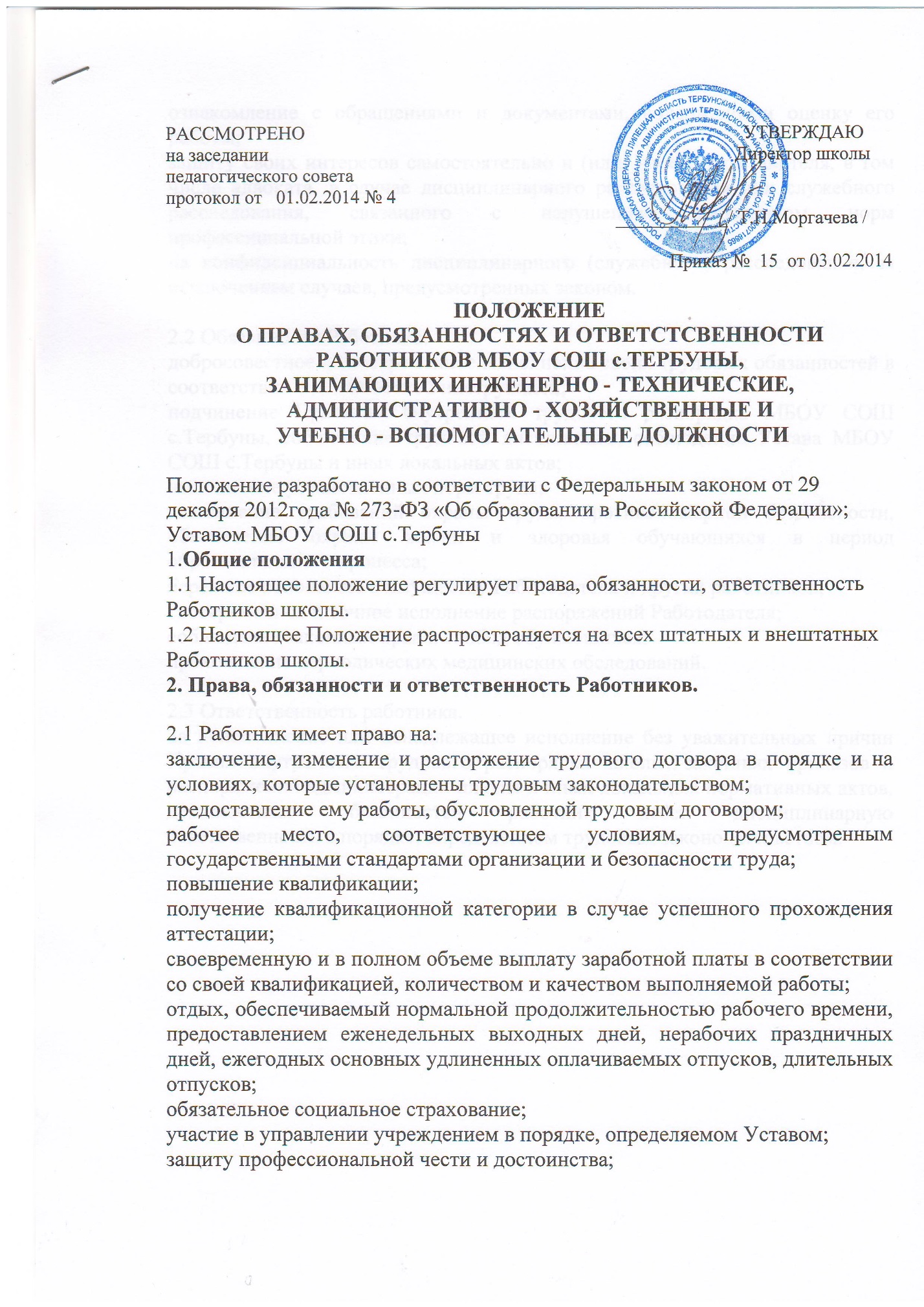 ознакомление с обращениями и документами, содержащими оценку его работы; защиту своих интересов самостоятельно и (или) через представителя, в том числе адвоката, в случае дисциплинарного расследования или служебного расследования, связанного с нарушением работником норм профессиональной этики; на конфиденциальность дисциплинарного (служебного) расследования, за исключением случаев, предусмотренных законом. 2.2 Обязанности Работника: добросовестное и своевременное выполнение своих трудовых обязанностей в соответствии с должностной инструкцией; подчинение Правилам внутреннего трудового распорядка МБОУ СОШ с.Тербуны, соблюдение трудовой дисциплины, соблюдение Устава МБОУ  СОШ с.Тербуны и иных локальных актов; выполнение установленных норм труда; выполнение требований охраны труда, противопожарной безопасности, обеспечение охраны жизни и здоровья обучающихся в период образовательного процесса; бережное отношение к имуществу Работодателя и других работников; своевременное и точное исполнение распоряжений Работодателя; соблюдение законных прав и свобод обучающихся; прохождение периодических медицинских обследований. 2.3 Ответственность работника. За неисполнение или ненадлежащее исполнение без уважительных причин Правил внутреннего трудового распорядка школы, законных приказов и распоряжений администрации школы и иных локальных нормативных актов, должностных обязанностей работник несет дисциплинарную ответственность в порядке, определенном трудовым законодательством.